センター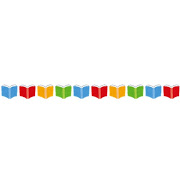 ♪おはなしすきな　み～んな　あつまれ～！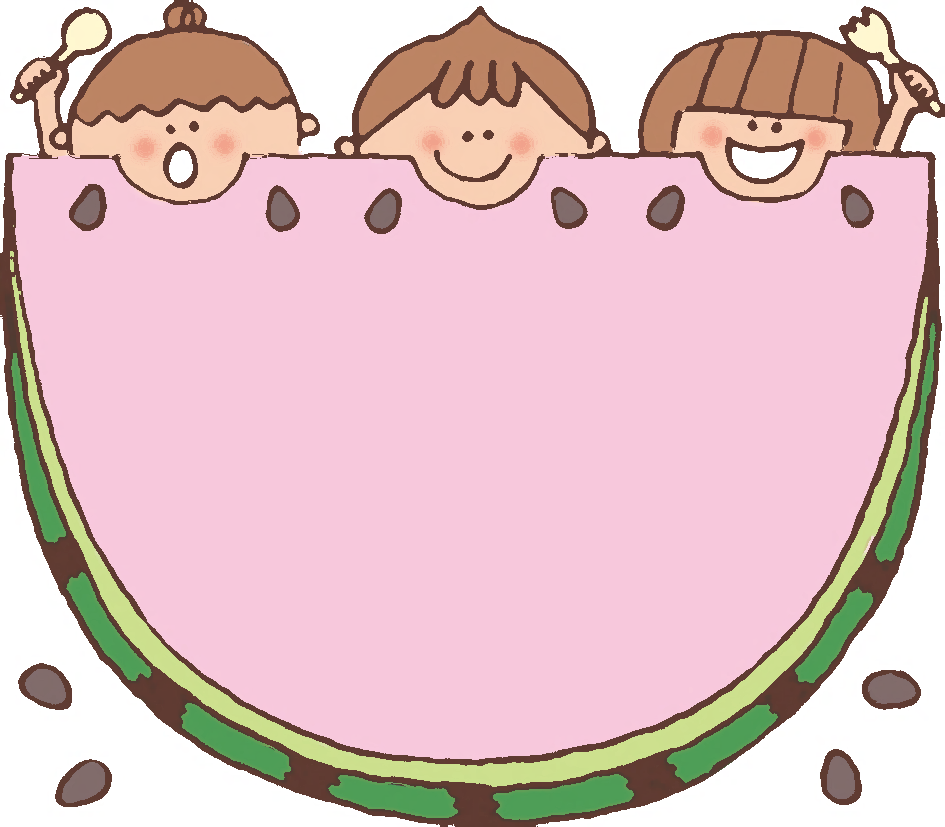 